                                                                                                                                          Утверждаю Заведующая МБДОУ «Детский сад №3 с. Октябрьское»____________ Тедеева В.Е.ОСЕННИЙ ПРАЗДНИК  «Осень – Несмеяна»в старшей группе. 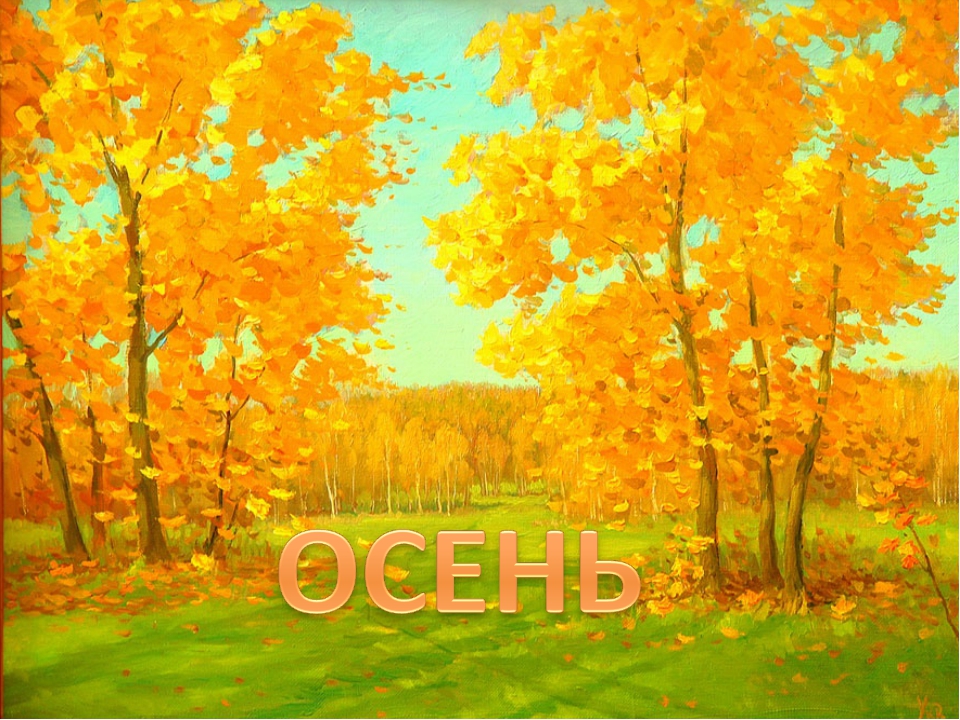 Музыкальный руководитель:Нартикоева А.А.Ноябрь 2021гЦель: Создание положительной эмоциональной атмосферы.Задачи:Воспитательные:1. Воспитывать любовь к музыке, движениям и потребности к артистическому воплощению.2. Воспитывать позитивное доброжелательное отношение друг к другу.Развивающие:1. Развивать коммуникативные навыки и умения.2. Способствовать развитию творческого воображения и познавательной активности.Образовательные:1. закрепить певческие умения.2. совершенствовать двигательные умения и навыки.Действующие лица: Осень, Кикимора, ведущая.Выход детей под музыку.Ребенок:  Мы собрались сегодня в зале                 Чтобы шутить, смеяться и плясать.                 Мы дорогих гостей позвали                 Осенний праздник отмечать.Ребенок:  Какая красивая осень                 Какой золотистый ковёр                 И в гости сегодня, ребята,                 К нам праздник осенний пришёл.Ребенок:  Осень за окошком бродит не спеша,                 Листья на дорожки падают, шурша.                 Тонкие осинки в лужицы глядят,                 На ветвях дождинки бусами висят.Песня «Кап-кап»Дети садятся на стульчики.Ведущий: Так давайте славить Осень                  Песней, пляской и игрой!                  Будут радостные встречи                  Осень, это праздник твой!Вы, знаете, что на свете есть много сказок. Их любят и взрослые и дети. Какие вы вспомнили сказки? А сегодня я вам расскажу сказку про  «Царевну – Несмеяну», которая  жила в лесу и лила свои горькие слезы. (Под фонограмму появляется Осень)Осень: Я живу в своей избушке             На полянке у опушки.             И что захочу вмиг тот час же получу.             Что сейчас мне пожелать             Стану плакать я опять!Ведущая: Что ты, осень, слезы льешь?                   И не ешь ты и не пьешь.                   Хочешь, ягод принесу?Осень: Ничего я не хочу!Ведущая: Осень, посмотри, какие красивые осенние  наряды приготовили родители и дети. Какое разноцветье, да что мне говорить смотри сама.(Показ моделей одежды, изготовленных девочками с мамами.) Осень:   Листья все засохшие, шуршащие, не новые.               Ягоды не сладкие, ежики колючие,               Лучше буду плакать, слезы лить горючие.Ведущая: Полно плакать, перестань, посмотри грибы, какие красавцы расписные. Игра «Собери грибы»Осень: Ну, надоело. Что-то скучно мне опять!Ведущий: Ребята, а давайте мы попробуем, развеселить Осень. Оркестр. (Музыкальные инструменты)Осень: Не хочу оркестр! Хочу плакать, мне скучно!Ведущий: Опять не угодили,  давайте тогда  споем.Дети встают полукругомПесня: «Пришла к нам в гости осень»Ведущая (раздраженно): Ты Осень нам праздник не порти, лучше посмотри на себя, все слезы льешь и льешь, ты уже страшнее тучи стала, ветер воет – воет.Листики летят, осень посмотри, какой красивый листопад. (Дети берут листочки)Танец с листочками.Осень: Плакать я не перестану, топну ножкой и устану!Ведущий: Нет, так больше не годится! Как же нам теперь веселиться?Если осень не хочет с нами играть, петь и танцевать, то мы вместо праздника осени устроим Новый год! Сейчас позову Деда Мороза! (звонит ему)Осень: Это как же так без осени? Нет, так не должно быть, это не правильно!(под музыку входит  Кикимора)Кикимора: Кто тут рыдает?  Вот тебе лягушка верная подружка!Ква-ква- ква - не надо плакать, лучше будем вместе квакать. Повторяй за мной слова: ква-ква-ква. А теперь давайте - ка по болоту погуляем…Игра: «По кочкам».Осень. Не хочу с тобою квакать, лучше я не буду плакать!Кикимора: Не хочешь с нами в болото? Может все - таки передумаешь? Нет? Тогда прощай!(Кикимора уходит)Осень. Что это получается? Новый год наступит, осени не будет? И в болоте с Лягушками жить я не хочу! Наверно, я зря так себя вела, зачем плакала, сама не знаю.Осень: Да, была я неправа! Извиняюсь  перед вами. Я поняла, что времена года путать нельзя. Буду я смеяться, веселиться с вами и не буду плакать!Ведущий. Ты, послушай, какие стихи про осень знают наши ребята.(Дети читают стихи)                                                         Стихи про осень1-й ребёнок:Ярко солнышко сияетВетер тучку догоняетТучка, тучка уплывайСолнце ты не закрывай.2-й ребёнок:Стало вдруг светлее вдвоеДвор как в солнечных лучахЭто платье золотоеУ берёзы на плечах.3-й ребёнок:Закружился листьевПёстрый хороводЗаблестел на лужахПервый, тонкий лёд.4-й ребенок.Как хорош осенний лес,Весь прозрачный до небес.Он багряный, золотой,Шелестит своей листвой.5-й ребенок.Дождик, дождик целый деньБарабанит в стёкла.Вся земля, вся земляОт воды промокла.6-й ребенок.Осень красит золотом 
Рощи и леса, 
Слышатся прощальные Птичьи голоса. 
Алые и жёлтые 
Ветер листья рвет, 
Кружит, кружит в воздухе 
Пёстрый хоровод. ОСЕНЬ: Спасибо большое вам, ребята!Ждут в лесу меня дела!С осенью прощайтесь,Всем подарок принесла-Ешьте, угощайтесь.Осень угощает всех яблоками и уходит.Ведущий: Ребята, давайте  попрощаемся с Осенью!И нам пора возвращаться в группу.